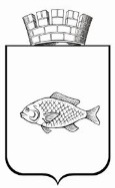 ИШИМСКАЯ ГОРОДСКАЯ ДУМАРЕШЕНИЕ26.05.2022                                                                                                         №128В соответствии с Федеральным законом от 06.10.2003 № 131-ФЗ «Об общих принципах организации местного самоуправления в Российской Федерации»,  пунктом 5.8 части 5 статьи 14 Устава города Ишима, Ишимская городская ДумаРЕШИЛА:1. Внести в решение Ишимской городской Думы от 31.03.2011 № 57 «О Благодарности Главы города Ишима и Почетной грамоте Главы города Ишима» (в редакции от 28.11.2013 № 269) следующие изменения:1) Пункт 5 приложения №1 к решению изложить в следующей редакции:«5. Для рассмотрения вопроса о награждении Благодарностью каждый из инициаторов награждения, указанных в пункте 4 настоящего Положения, представляет на имя Главы города ходатайство о награждении Благодарностью в соответствии с приложением № 1 к настоящему Положению физических лиц и в соответствии с приложением № 2 к настоящему Положению коллективов организаций. В случае представления к награждению физического лица к ходатайству прилагаются сведения о представляемом к награждению Благодарностью в соответствии с приложением № 3 к настоящему Положению, согласие на обработку персональных данных в соответствии с приложением № 4 к настоящему Положению, согласие на обработку персональных данных,  разрешенных субъектом персональных данных для их распространения в соответствии с приложением № 6 к настоящему Положению, справка о дате создания организации, основных направлениях ее деятельности и численности работающих.»;2) пункт 8 приложения №1 к решению изложить в следующей редакции:«8. Подготовку проекта постановления администрации города Ишима о награждении Благодарностью, оформление бланка Благодарности, ведение реестра награжденных, организацию вручения Благодарности осуществляет аппарат Главы города Ишима.»;3)  приложение № 4 к Положению о Благодарности Главы города Ишима изложить в редакции согласно приложению № 1 к настоящему решению;4) дополнить Положение о Благодарности Главы города Ишима приложением № 6 согласно приложению № 2 к настоящему решению;5) Пункт 5 приложения № 2 к решению изложить в следующей редакции«5. Для рассмотрения вопроса о награждении Почетной грамотой каждый из инициаторов ходатайства, указанный в пункте 4 настоящего Положения, представляет на имя Главы города ходатайство о награждении Почетной грамотой в соответствии с приложением № 1 к настоящему Положению. В случае награждения физического лица к ходатайству прилагаются сведения о представляемом к награждению Почетной грамотой в соответствии с приложением № 2 к настоящему Положению, согласие на обработку персональных данных в соответствии с приложением № 3 к настоящему Положению, согласие на обработку персональных данных, разрешенных субъектом персональных данных для их распространения в соответствии с приложением № 5 к настоящему Положению, заявление о выплате единовременного денежного вознаграждения, в соответствии с приложением № 6 к настоящему Положению, справка о дате создания организации, основных направлениях ее деятельности и численности работающих.»;6) абзац 2 пункта 7 приложения № 2 к решению исключить;7) пункт 10 приложения № 2 к решению изложить в следующей редакции:«10. Подготовку проекта постановления администрации города Ишима о награждении Почетной грамотой, оформление бланка Почетной грамоты, ведение реестра награжденных, организацию вручения Почетной грамоты осуществляет аппарат Главы города Ишима.»;8) Приложение № 3 к Положению о Почетной грамоте Главы города Ишима изложить в редакции согласно приложению № 3 к настоящему решению;9) Положение о Почетной грамоте Главы города Ишима дополнить приложением № 5 и № 6 согласно приложениям № 4 и № 5 к настоящему решению.2. Опубликовать решение в газете «Ишимская правда», в сетевом издании «Официальные документы города Ишима» (www.ishimdoc.ru) после государственной регистрации и разместить на официальном сайте муниципального образования в телекоммуникационной сети «Интернет».3. Контроль за исполнением настоящего решения возложить на постоянную комиссию Ишимской городской Думы по социальным вопросам.Глава города                                                                                         Ф.Б. Шишкин               Приложение № 1 к решению Ишимской городской Думыот 26.05.2022 №128СОГЛАСИЕна обработку персональных данных    	Я, __________________________________________________________, (фамилия, имя, отчество (при наличии) субъекта персональных данных )проживающий (ая) по адресу: ___________________________________________________________________________________________________________,(адрес места жительства субъекта персональных данных )основной документ, удостоверяющий личность: _________________________ ____________________________________________________________________________________________________________________________________,(наименование и номер основного документа, удостоверяющего личность субъекта персональных данных, сведения о дате выдачи указанного документа и выдавшем его органе)контактная информация:_____________________________________________, (номер телефона, адрес электронной почты или почтовый адрес субъекта персональных данных)являющийся субъектом персональных данных, в соответствии  с  требованиями  статьи 9 Федерального закона от 27.07.2006 №  152-ФЗ «О персональных данных», даю свое согласие Администрации города Ишима, Ишимской городской Думе, расположенным по адресу: Тюменская область, город Ишим, улица Гагарина, д.67, должностным лицам Ишимской городской Думы и Администрации города Ишима (далее - Оператор) на обработку моих  персональных данных включающих: фамилию, имя, отчество, дату и место рождения, пол, гражданство, место жительства (адрес регистрации по месту жительства, адрес фактического проживания), полные паспортные данные, идентификационный номер налогоплательщика, страховой номер индивидуального лицевого счета, контактный телефон и адрес электронной почты, сведения об образовании и месте обучения, сведения об имеющихся ученых степенях, должность и место работы, сведения о трудовой деятельности и стаже работы, сведения о полученных наградах, голос, фото и видео моего изображения, иные персональные данные, предусмотренные законодательными и иными нормативными правовыми актами Российской Федерации и Тюменской области, полученные любым законным способом, необходимые для осуществления мероприятий, в том числе проверочных, в целях награждения Благодарностью Главы города Ишима.    	Предоставляю Оператору  право  осуществлять все действия (операции) с моими  персональными  данными, в том числе биометрическими, включая  сбор,  систематизацию,  накопление,  хранение, обновление, проверку, распространение, передачу, изменение, использование,  удаление,  обезличивание,  блокирование,  уничтожение.  Оператор вправе обрабатывать мои персональные данные, как автоматизированным способом, так и без применения такового.     Настоящее согласие действует бессрочно.         Я   оставляю   за   собой  право  отозвать  свое  согласие  посредством направления соответствующего письменного заявления Оператору.          В  случае  получения  моего  письменного заявления об отзыве настоящего согласия  на  обработку  персональных данных, Оператор обязан прекратить их обработку   в   порядке   и   сроки,  предусмотренные  Федеральным  законом от 27.07.2006 № 152-ФЗ «О персональных данных».       Я  ознакомлен с правами субъекта персональных данных, предусмотренными главой  3 Федерального закона от 27 июля 2006 года № 152-ФЗ «О персональных данных».                                                                                                     Приложение № 2 к решению Ишимской городской Думыот 26.05.2022 №128Главе города Ишимаот_______________________________(ф.и.о. субъекта персональных данных)____________________________________________________________________________________(контактная информация: номер телефона, адрес _________________________________________электронной почты или почтовый адрес субъекта _________________________________________персональных данных) СОГЛАСИЕна обработку персональных данных,  разрешенных субъектомперсональных данных для их распространения    	Я, __________________________________________________________, (фамилия, имя, отчество (при наличии) субъекта персональных данных)проживающий (ая) по адресу: _______________________________________________________________________________________________________,(адрес места жительства субъекта персональных данных)основной документ, удостоверяющий личность _________________________ ____________________________________________________________________________________________________________________________________,(наименование и номер основного документа, удостоверяющего личность субъекта персональных данных, сведения о дате выдачи указанного документа и выдавшем его органе)являющийся  субъектом персональных данных, в соответствии со статьей 10.1 Федерального закона от 27 июля 2006 года № 152-ФЗ «О персональных данных», в целях награждения Благодарностью Главы города Ишима, даю свое согласие Администрации города Ишима (ИНН 7205005436, ОГРН  1027201234114), расположенной по адресу: 627750, Тюменская область, город Ишим, улица Гагарина, д.67, а также уполномоченному на размещение на официальном сайте муниципального образования городской округ город Ишим, в сетевом издании «Официальные документы города Ишима», должностному лицу (лицам) Администрации города Ишима (ее подведомственных учреждений, в том числе учреждений подведомственных органам Администрации города Ишима) (далее - Оператор) на обработку в форме распространения неограниченному кругу лиц следующих персональных данных: фамилия, имя, отчество (при наличии), год, месяц и дата рождения, место рождения, семейное положение, образование, профессия, социальное положение, пол, гражданство, контактный телефон и адрес электронной почты, сведения об имеющихся ученых степенях, должность и место работы, сведения о трудовой деятельности и стаже работы, сведения о полученных наградах, голос, фото и видео моего изображения, путем размещения указанных персональных данных на следующих информационных ресурсах Оператора: на официальном сайте муниципального образования городской округ город Ишим: https://www.ishim.admtyumen.ru, в сетевом издании «Официальные документы города Ишима» http://www.ishimdoc.ru, в печатном официальном издании – газете «Ишимская правда», в  буклетах,  альбомах, иной печатной и полиграфической продукции, в  видеоматериалах, а также вносить их в электронные базы данных, списки (реестры) и отчётные формы.	Условия  и запреты на обработку указанных в настоящем согласии персональных данных (ч. 9 ст.10.1  Федерального  закона  от 27.07.2006 № 152-ФЗ «О персональных данных») (нужное отметить):☐  не устанавливаю☐ устанавливаю  запрет  на  передачу  (кроме  предоставления доступа) этих данных оператором неограниченному кругу лиц☐ устанавливаю  запрет  на обработку (кроме получения доступа) этих данных неограниченным кругом лиц☐ устанавливаю  условия  обработки  (кроме  получения доступа) этих данных неограниченным кругом лиц:________________________________________________________________Условия, при  которых  полученные  персональные  данные могут передаваться оператором только по его внутренней сети,  обеспечивающей  доступ  к информации  лишь для строго определенных сотрудников, либо с использованием информационно-телекоммуникационных  сетей,  либо  без  передачи  полученных персональных данных:не устанавливаю_________________________________________________________________________________________________________________      	Настоящее согласие действует бессрочно.         Я оставляю за собой право в любое время требовать исключения всех или отдельных персональных данных, указанных в настоящем согласии, из числа тех, к которым предоставлен доступ неограниченному кругу лиц, и (или) отозвать свое согласие на основании письменного заявления.           В  случае  получения  моего  письменного заявления об отзыве настоящего согласия  на  обработку  персональных данных, Оператор обязан прекратить их обработку   в   порядке   и   сроки,  предусмотренные  Федеральным  законом от 27.07.2006 № 152-ФЗ «О персональных данных».      Я  ознакомлен  с правами субъекта персональных данных, предусмотренными главой  3 Федерального закона от 27 июля 2006 года № 152-ФЗ «О персональных данных».                                                                                                        Приложение № 3 к решению Ишимской городской Думыот 26.05.2022 №128СОГЛАСИЕна обработку персональных данных    	Я, __________________________________________________________, (фамилия, имя, отчество (при наличии) субъекта персональных данных )проживающий (ая) по адресу: ___________________________________________________________________________________________________________,(адрес места жительства субъекта персональных данных или его представителя)основной документ, удостоверяющий личность: _________________________ ____________________________________________________________________________________________________________________________________,(наименование и номер основного документа, удостоверяющего личность субъекта персональных данных, сведения о дате выдачи указанного документа и выдавшем его органе)контактная информация:_____________________________________________, (номер телефона, адрес электронной почты или почтовый адрес субъекта персональных данных)являющийся субъектом персональных данных, в соответствии  с  требованиями  статьи 9 Федерального закона от 27.07.2006 №  152-ФЗ «О персональных данных», даю свое согласие Администрации города Ишима, Ишимской городской Думе, расположенным по адресу: Тюменская область, город Ишим, улица Гагарина, д.67, должностным лицам Ишимской городской Думы и Администрации города Ишима (далее - Оператор) на обработку моих  персональных данных включающих: фамилию, имя, отчество, дату и место рождения, пол, гражданство, место жительства (адрес регистрации по месту жительства, адрес фактического проживания), полные паспортные данные, идентификационный номер налогоплательщика, страховой номер индивидуального лицевого счета, контактный телефон и адрес электронной почты, сведения об образовании и месте обучения, сведения об имеющихся ученых степенях, должность и место работы, сведения о трудовой деятельности и стаже работы, сведения о полученных наградах, голос, фото и видео моего изображения,  сведения о наличии (отсутствии) неснятой или непогашенной судимости, сведения о наличии (отсутствии) снятой или погашенной судимости, сведения о привлечении к уголовной ответственности, сведения о  банковском счете (счетах), открытом(ых) в банке (банках) банковской системы Российской Федерации, для перечисления соответствующих выплат, иные персональные данные, предусмотренные законодательными и иными нормативными правовыми актами Российской Федерации и Тюменской области, полученные любым законным способом, необходимые для осуществления мероприятий, в том числе проверочных, в целях награждения Почетной грамотой Главы города Ишима.    	Предоставляю Оператору  право  осуществлять все действия (операции) с моими  персональными  данными, в том числе биометрическими, включая  сбор,  систематизацию,  накопление,  хранение, обновление, проверку, распространение, передачу, изменение, использование,  удаление,  обезличивание,  блокирование,  уничтожение.  Оператор вправе обрабатывать мои персональные данные, как автоматизированным способом, так и без применения такового.     Настоящее согласие действует бессрочно.         Я   оставляю   за   собой  право  отозвать  свое  согласие  посредством направления соответствующего письменного заявления Оператору.          В  случае  получения  моего  письменного заявления об отзыве настоящего согласия  на  обработку  персональных данных, Оператор обязан прекратить их обработку   в   порядке   и   сроки,  предусмотренные  Федеральным  законом от 27.07.2006 № 152-ФЗ «О персональных данных».       Я  ознакомлен с правами субъекта персональных данных, предусмотренными главой  3 Федерального закона от 27 июля 2006 года № 152-ФЗ «О персональных данных».                                                                                                    Приложение № 4к решению Ишимской городской Думыот 26.05.2022 №128Главе города Ишимаот_______________________________(ф.и.о. субъекта персональных данных)____________________________________________________________________________________(контактная информация: номер телефона, адрес _________________________________________электронной почты или почтовый адрес субъекта _________________________________________персональных данных) СОГЛАСИЕна обработку персональных данных,  разрешенных субъектомперсональных данных для их распространения    	Я, __________________________________________________________, (фамилия, имя, отчество (при наличии) субъекта персональных данных )проживающий (ая) по адресу: _______________________________________________________________________________________________________,(адрес места жительства субъекта персональных данных)основной документ, удостоверяющий личность _________________________ ____________________________________________________________________________________________________________________________________,(наименование и номер основного документа, удостоверяющего личность субъекта персональных данных, сведения о дате выдачи указанного документа и выдавшем его органе)являющийся  субъектом персональных данных, в соответствии со статьей 10.1 Федерального закона от 27 июля 2006 года № 152-ФЗ «О персональных данных», в целях награждения Почетной грамотой Главы города Ишима, даю свое согласие Администрации города Ишима (ИНН 7205005436, ОГРН  1027201234114), расположенной по адресу: 627750, Тюменская область, город Ишим, улица Гагарина, д.67, а также уполномоченному на размещение на официальном сайте муниципального образования городской округ город Ишим, в сетевом издании «Официальные документы города Ишима», должностному лицу (лицам) Администрации города Ишима (ее подведомственных учреждений, в том числе учреждений подведомственных органам Администрации) (далее - Оператор) на обработку в форме распространения неограниченному кругу лиц следующих персональных данных: фамилия, имя, отчество (при наличии), год, месяц и дата рождения, место рождения, семейное положение, образование, профессия, социальное положение, пол, гражданство, контактный телефон и адрес электронной почты, сведения об имеющихся ученых степенях, должность и место работы, сведения о трудовой деятельности и стаже работы, сведения о полученных наградах, голос, фото и видео моего изображения, путем размещения указанных персональных данных на следующих информационных ресурсах Оператора: на официальном сайте муниципального образования городской округ город Ишим: https://www.ishim.admtyumen.ru, в сетевом издании «Официальные документы города Ишима» http://www.ishimdoc.ru, в печатном официальном издании – газете «Ишимская правда», в  буклетах,  альбомах, иной печатной и полиграфической продукции, в  видеоматериалах, а также вносить их в электронные базы данных, списки (реестры) и отчётные формы.	Условия  и запреты на обработку указанных в настоящем согласии персональных данных (ч. 9 ст.10.1  Федерального  закона  от 27.07.2006 № 152-ФЗ «О персональных данных») (нужное отметить):☐  не устанавливаю☐ устанавливаю  запрет  на  передачу  (кроме  предоставления доступа) этих данных оператором неограниченному кругу лиц☐ устанавливаю  запрет  на обработку (кроме получения доступа) этих данных неограниченным кругом лиц☐ устанавливаю  условия  обработки  (кроме  получения доступа) этих данных неограниченным кругом лиц:________________________________________________________________Условия, при  которых  полученные  персональные  данные могут передаваться оператором только по его внутренней сети,  обеспечивающей  доступ  к информации  лишь для строго определенных сотрудников, либо с использованием информационно-телекоммуникационных  сетей,  либо  без  передачи  полученных персональных данных:не устанавливаю_________________________________________________________________________________________________________________      	Настоящее согласие действует бессрочно.         Я оставляю за собой право в любое время требовать исключения всех или отдельных персональных данных, указанных в настоящем согласии, из числа тех, к которым предоставлен доступ неограниченному кругу лиц, и (или) отозвать свое согласие на основании письменного заявления.           В  случае  получения  моего  письменного заявления об отзыве настоящего согласия  на  обработку  персональных данных, Оператор обязан прекратить их обработку   в   порядке   и   сроки,  предусмотренные  Федеральным  законом от 27.07.2006 № 152-ФЗ «О персональных данных».      Я  ознакомлен  с правами субъекта персональных данных, предусмотренными главой  3 Федерального закона от 27 июля 2006 года № 152-ФЗ «О персональных данных».                                                                                                  Приложение № 5к решению Ишимской городской Думыот 26.05.2022 №128ЗАЯВЛЕНИЕо  выплате единовременного денежного вознагражденияпри награждении Почетной грамотой Главы города ИшимаФ.И.О. заявителя _________________________________________________Адрес (регистрация по паспорту) ____________________________________Фактическое проживание __________________________________________Телефоны (в т.ч. мобильный): ________________________________________Данные паспорта: серия ___ номер ________ дата выдачи "__" ________ 20__ г.,  выдан ________________________________________________________ИНН ____________________________________________________________СНИЛС__________________________________________________________                        ПРОШУ:Перечислить единовременное денежное вознаграждение  на мой счет в банке:Наименование банка____________________________________________Реквизиты банка, номер счета получателя             ________________________________________________________________ИНН Банка___________________, КПП Банка__________________________БИК Банка__________________________Перечислить   единовременное денежное вознаграждение  в качестве пожертвования на  счет______________________________________________________________(название организации/учреждения)Наименование банка  ___________________________________________                                       Реквизиты банка, номер счета получателя             ________________________________________________________________ИНН Банка___________________, КПП Банка__________________________БИК Банка__________________________От единовременного денежного вознаграждения отказываюсь."___" ______________ ____ г.                       ________________________                                                                                              (подпись)	Приложение:Копия паспорта (второй и третьей страницы, страницы со сведениями о регистрации по месту жительства);Копия ИНН;Копия СНИЛС;Выписка со сведениями о расчетном счете Банка.Достоверность предоставляемых сведений подтверждаю "___" ______________ ____ г.                       ________________________                                                                                                                                      (подпись)	При заполнении заявления нужное действие отметить, остальное не заполнять.О внесении изменений в  решение Ишимской городской Думы от 31.03.2011 №57 «О Благодарности Главы города Ишима и Почетной грамоте Главы города Ишима» (в редакции от 28.11.2013 № 269)_______________________________________«___» ________ 20 __ г.(фамилия, имя, отчество (при наличии) субъекта персональных данных)подпись________________________________________«___» ________ 20 __ г.(фамилия, имя, отчество (при наличии) субъекта персональных данных)подпись________________________________________«___» ________ 20 __ г.(фамилия, имя, отчество (при наличии) субъекта персональных данных)подпись________________________________________«___» ________ 20 __ г.(фамилия, имя, отчество (при наличии) субъекта персональных данных)подпись